KARTA USŁUGI
URZĄD GMINY USTRONIE MORSKIE ul. Rolna 2
Urząd Stanu Cywilnego , tel.: (094) 35 – 14 - 038KARTA USŁUGI
URZĄD GMINY USTRONIE MORSKIE ul. Rolna 2
Urząd Stanu Cywilnego , tel.: (094) 35 – 14 - 038KARTA USŁUGI
URZĄD GMINY USTRONIE MORSKIE ul. Rolna 2
Urząd Stanu Cywilnego , tel.: (094) 35 – 14 - 038KARTA USŁUGI
URZĄD GMINY USTRONIE MORSKIE ul. Rolna 2
Urząd Stanu Cywilnego , tel.: (094) 35 – 14 - 038KARTA USŁUGI
URZĄD GMINY USTRONIE MORSKIE ul. Rolna 2
Urząd Stanu Cywilnego , tel.: (094) 35 – 14 - 038USC - 010WPISYWANIE DO POLSKICH KSIĄG AKTÓW STANU CYWILNEGO SPORZĄDZONYCH ZA GRANICĄWPISYWANIE DO POLSKICH KSIĄG AKTÓW STANU CYWILNEGO SPORZĄDZONYCH ZA GRANICĄWPISYWANIE DO POLSKICH KSIĄG AKTÓW STANU CYWILNEGO SPORZĄDZONYCH ZA GRANICĄ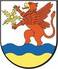 PODSTAWA PRAWNA
- Art. 104 ustawy z dnia 28 listopada 2014 r. Prawo o aktach stanu cywilnego (Dz. U. z 2018 poz. 2224 z późn. zm.)   
- Ustawa z dnia 16 listopada 2006r. o opłacie skarbowej (Dz.U 2018 poz. 1044 z późn. zm.)FORMA  ZAŁATWIENIA SPRAWY
Decyzja. Umiejscowienie (transkrypcja) zagranicznych aktów stanu cywilnego -sporządzanie aktów stanu cywilnego na podstawie zagranicznego aktu stanu cywilnego..WYMAGANE DOKUMENTYWniosek o wpisanie do polskich ksiąg aktu stanu cywilnego sporządzonego za granicą - druk USC - 010 - 1Dokumenty stwierdzający  tożsamość wnioskodawcy  (* w przypadku paszportu wymagane jest  potwierdzenie  zameldowania na  terenie Gminy Ustronie Morskie).Oryginał odpisu zagranicznego aktu stanu cywilnego wraz z jego urzędowym tłumaczeniem na język polski dokonanym przez tłumacza przysięgłego lub  polskiego konsula lub kserokopia odpisu potwierdzona przez urząd, który akt wydał; ewentualnie oryginał odpisu aktu  stanu cywilnego wydany na druku wielojęzycznymW przypadku umiejscowienia aktu urodzenia dziecka – oświadczenie obojga rodziców . W przypadku umiejscowienia aktu małżeństwa – oświadczenie małżonków.       DOKUMENTY UZYSKIWNE PRZEZ URZĄDWYSOKOŚĆ OPŁAT
Opłata skarbowa: za decyzję o wypisaniu aktu - 50 złza decyzję o sprostowaniu aktu - 39 złza decyzję o uzupełnieniu aktu - 39 zł  w przypadku złożenia wniosku przez pełnomocnika - 17 zł od pełnomocnictwa  Zapłaty  opłaty skarbowej dokonuje się:na rachunek  bankowy GMINA  USTRONIE MORSKIE  nr  10 8562 0007 4291 3117 0040 0914
(z dopiskiem opłata skarbowa USC).  Dowód zapłaty należnej opłaty skarbowej należy dołączyć do wniosku. Oryginał dowodu zapłaty  może zostać zwrócony podmiotowi dokonującemu zapłaty wyłącznie na żądanie.TERMIN ODPOWIEDZI            Rozpoznanie sprawy, przygotowanie i wydanie stosowanej decyzji w zależności od stopnia skomplikowania  sprawy, nie później niż w ciągu miesiąca; sprawa szczególnie skomplikowana - nie później niż w ciągu 
2  miesięcy od nia wszczęcia postępowania.Dokonanie zmian w aktach stanu cywilnego na podstawie ostatecznej decyzji o uzupełnieniu/sprostowaniu aktu oraz wydanie odpisów aktu – po upływie 14 dni od dnia odbioru decyzji.KOMÓRKA ODPOWIEDZIALNA
Urząd Stanu CywilnegoTRYB ODWOŁAWCZY
Odwołanie wnosi się do Wojewody Zachodniopomorskiego w Szczecinie* za pośrednictwem organu, który wydał decyzję). Odwołanie wnosi się w terminie 14 dni od dnia doręczenia decyzji stronie.SPOSÓB  ODEBRANIA DOKUMENTÓW        W Urzędzie Stanu CywilnegoDODATKOWE INFORMACJESprawę można załatwić za pośrednictwem polskiego konsula za granicą.Wniosek może złożyć członek rodziny osoby wymienionej w akcie: rodzicie, dziadkowie, dzieci, rodzeństwo, małżonek (pokrewieństwo w linii prostej), przedstawiciel ustawowy oraz pełnomocnik na podstawie imiennego pełnomocnictwa.Dokument nie zawierający pełnych danych wymaganych prawem polskim (dane z odpisów skróconych lub nadruku wielojęzycznym) podlega uzupełnieniu.Posiadacz dowodu osobistego ma obowiązek wymienić ten dokument w terminie do 14 dni od dnia sporządzenia aktu małżeństwa stwierdzającego zmianę nazwiska, a w przypadku małżeństwa zawartego przed konsulem lub organem zagranicznym od dnia doręczenia odpisu aktu małżeństwa.Posiadacz paszportu ma obowiązek wymiany tego dokumentu w terminie 60 dni od dnia sporządzenia aktu małżeństwa stwierdzającego zmianę nazwiska, a w przypadku małżeństwa zawartego przed konsulem lub organem zagranicznym – od dnia doręczenia odpisu aktu małżeństwa.                                                                                                                                                                     Wersja 03                                                                                                                      PODSTAWA PRAWNA
- Art. 104 ustawy z dnia 28 listopada 2014 r. Prawo o aktach stanu cywilnego (Dz. U. z 2018 poz. 2224 z późn. zm.)   
- Ustawa z dnia 16 listopada 2006r. o opłacie skarbowej (Dz.U 2018 poz. 1044 z późn. zm.)FORMA  ZAŁATWIENIA SPRAWY
Decyzja. Umiejscowienie (transkrypcja) zagranicznych aktów stanu cywilnego -sporządzanie aktów stanu cywilnego na podstawie zagranicznego aktu stanu cywilnego..WYMAGANE DOKUMENTYWniosek o wpisanie do polskich ksiąg aktu stanu cywilnego sporządzonego za granicą - druk USC - 010 - 1Dokumenty stwierdzający  tożsamość wnioskodawcy  (* w przypadku paszportu wymagane jest  potwierdzenie  zameldowania na  terenie Gminy Ustronie Morskie).Oryginał odpisu zagranicznego aktu stanu cywilnego wraz z jego urzędowym tłumaczeniem na język polski dokonanym przez tłumacza przysięgłego lub  polskiego konsula lub kserokopia odpisu potwierdzona przez urząd, który akt wydał; ewentualnie oryginał odpisu aktu  stanu cywilnego wydany na druku wielojęzycznymW przypadku umiejscowienia aktu urodzenia dziecka – oświadczenie obojga rodziców . W przypadku umiejscowienia aktu małżeństwa – oświadczenie małżonków.       DOKUMENTY UZYSKIWNE PRZEZ URZĄDWYSOKOŚĆ OPŁAT
Opłata skarbowa: za decyzję o wypisaniu aktu - 50 złza decyzję o sprostowaniu aktu - 39 złza decyzję o uzupełnieniu aktu - 39 zł  w przypadku złożenia wniosku przez pełnomocnika - 17 zł od pełnomocnictwa  Zapłaty  opłaty skarbowej dokonuje się:na rachunek  bankowy GMINA  USTRONIE MORSKIE  nr  10 8562 0007 4291 3117 0040 0914
(z dopiskiem opłata skarbowa USC).  Dowód zapłaty należnej opłaty skarbowej należy dołączyć do wniosku. Oryginał dowodu zapłaty  może zostać zwrócony podmiotowi dokonującemu zapłaty wyłącznie na żądanie.TERMIN ODPOWIEDZI            Rozpoznanie sprawy, przygotowanie i wydanie stosowanej decyzji w zależności od stopnia skomplikowania  sprawy, nie później niż w ciągu miesiąca; sprawa szczególnie skomplikowana - nie później niż w ciągu 
2  miesięcy od nia wszczęcia postępowania.Dokonanie zmian w aktach stanu cywilnego na podstawie ostatecznej decyzji o uzupełnieniu/sprostowaniu aktu oraz wydanie odpisów aktu – po upływie 14 dni od dnia odbioru decyzji.KOMÓRKA ODPOWIEDZIALNA
Urząd Stanu CywilnegoTRYB ODWOŁAWCZY
Odwołanie wnosi się do Wojewody Zachodniopomorskiego w Szczecinie* za pośrednictwem organu, który wydał decyzję). Odwołanie wnosi się w terminie 14 dni od dnia doręczenia decyzji stronie.SPOSÓB  ODEBRANIA DOKUMENTÓW        W Urzędzie Stanu CywilnegoDODATKOWE INFORMACJESprawę można załatwić za pośrednictwem polskiego konsula za granicą.Wniosek może złożyć członek rodziny osoby wymienionej w akcie: rodzicie, dziadkowie, dzieci, rodzeństwo, małżonek (pokrewieństwo w linii prostej), przedstawiciel ustawowy oraz pełnomocnik na podstawie imiennego pełnomocnictwa.Dokument nie zawierający pełnych danych wymaganych prawem polskim (dane z odpisów skróconych lub nadruku wielojęzycznym) podlega uzupełnieniu.Posiadacz dowodu osobistego ma obowiązek wymienić ten dokument w terminie do 14 dni od dnia sporządzenia aktu małżeństwa stwierdzającego zmianę nazwiska, a w przypadku małżeństwa zawartego przed konsulem lub organem zagranicznym od dnia doręczenia odpisu aktu małżeństwa.Posiadacz paszportu ma obowiązek wymiany tego dokumentu w terminie 60 dni od dnia sporządzenia aktu małżeństwa stwierdzającego zmianę nazwiska, a w przypadku małżeństwa zawartego przed konsulem lub organem zagranicznym – od dnia doręczenia odpisu aktu małżeństwa.                                                                                                                                                                     Wersja 03                                                                                                                      PODSTAWA PRAWNA
- Art. 104 ustawy z dnia 28 listopada 2014 r. Prawo o aktach stanu cywilnego (Dz. U. z 2018 poz. 2224 z późn. zm.)   
- Ustawa z dnia 16 listopada 2006r. o opłacie skarbowej (Dz.U 2018 poz. 1044 z późn. zm.)FORMA  ZAŁATWIENIA SPRAWY
Decyzja. Umiejscowienie (transkrypcja) zagranicznych aktów stanu cywilnego -sporządzanie aktów stanu cywilnego na podstawie zagranicznego aktu stanu cywilnego..WYMAGANE DOKUMENTYWniosek o wpisanie do polskich ksiąg aktu stanu cywilnego sporządzonego za granicą - druk USC - 010 - 1Dokumenty stwierdzający  tożsamość wnioskodawcy  (* w przypadku paszportu wymagane jest  potwierdzenie  zameldowania na  terenie Gminy Ustronie Morskie).Oryginał odpisu zagranicznego aktu stanu cywilnego wraz z jego urzędowym tłumaczeniem na język polski dokonanym przez tłumacza przysięgłego lub  polskiego konsula lub kserokopia odpisu potwierdzona przez urząd, który akt wydał; ewentualnie oryginał odpisu aktu  stanu cywilnego wydany na druku wielojęzycznymW przypadku umiejscowienia aktu urodzenia dziecka – oświadczenie obojga rodziców . W przypadku umiejscowienia aktu małżeństwa – oświadczenie małżonków.       DOKUMENTY UZYSKIWNE PRZEZ URZĄDWYSOKOŚĆ OPŁAT
Opłata skarbowa: za decyzję o wypisaniu aktu - 50 złza decyzję o sprostowaniu aktu - 39 złza decyzję o uzupełnieniu aktu - 39 zł  w przypadku złożenia wniosku przez pełnomocnika - 17 zł od pełnomocnictwa  Zapłaty  opłaty skarbowej dokonuje się:na rachunek  bankowy GMINA  USTRONIE MORSKIE  nr  10 8562 0007 4291 3117 0040 0914
(z dopiskiem opłata skarbowa USC).  Dowód zapłaty należnej opłaty skarbowej należy dołączyć do wniosku. Oryginał dowodu zapłaty  może zostać zwrócony podmiotowi dokonującemu zapłaty wyłącznie na żądanie.TERMIN ODPOWIEDZI            Rozpoznanie sprawy, przygotowanie i wydanie stosowanej decyzji w zależności od stopnia skomplikowania  sprawy, nie później niż w ciągu miesiąca; sprawa szczególnie skomplikowana - nie później niż w ciągu 
2  miesięcy od nia wszczęcia postępowania.Dokonanie zmian w aktach stanu cywilnego na podstawie ostatecznej decyzji o uzupełnieniu/sprostowaniu aktu oraz wydanie odpisów aktu – po upływie 14 dni od dnia odbioru decyzji.KOMÓRKA ODPOWIEDZIALNA
Urząd Stanu CywilnegoTRYB ODWOŁAWCZY
Odwołanie wnosi się do Wojewody Zachodniopomorskiego w Szczecinie* za pośrednictwem organu, który wydał decyzję). Odwołanie wnosi się w terminie 14 dni od dnia doręczenia decyzji stronie.SPOSÓB  ODEBRANIA DOKUMENTÓW        W Urzędzie Stanu CywilnegoDODATKOWE INFORMACJESprawę można załatwić za pośrednictwem polskiego konsula za granicą.Wniosek może złożyć członek rodziny osoby wymienionej w akcie: rodzicie, dziadkowie, dzieci, rodzeństwo, małżonek (pokrewieństwo w linii prostej), przedstawiciel ustawowy oraz pełnomocnik na podstawie imiennego pełnomocnictwa.Dokument nie zawierający pełnych danych wymaganych prawem polskim (dane z odpisów skróconych lub nadruku wielojęzycznym) podlega uzupełnieniu.Posiadacz dowodu osobistego ma obowiązek wymienić ten dokument w terminie do 14 dni od dnia sporządzenia aktu małżeństwa stwierdzającego zmianę nazwiska, a w przypadku małżeństwa zawartego przed konsulem lub organem zagranicznym od dnia doręczenia odpisu aktu małżeństwa.Posiadacz paszportu ma obowiązek wymiany tego dokumentu w terminie 60 dni od dnia sporządzenia aktu małżeństwa stwierdzającego zmianę nazwiska, a w przypadku małżeństwa zawartego przed konsulem lub organem zagranicznym – od dnia doręczenia odpisu aktu małżeństwa.                                                                                                                                                                     Wersja 03                                                                                                                      PODSTAWA PRAWNA
- Art. 104 ustawy z dnia 28 listopada 2014 r. Prawo o aktach stanu cywilnego (Dz. U. z 2018 poz. 2224 z późn. zm.)   
- Ustawa z dnia 16 listopada 2006r. o opłacie skarbowej (Dz.U 2018 poz. 1044 z późn. zm.)FORMA  ZAŁATWIENIA SPRAWY
Decyzja. Umiejscowienie (transkrypcja) zagranicznych aktów stanu cywilnego -sporządzanie aktów stanu cywilnego na podstawie zagranicznego aktu stanu cywilnego..WYMAGANE DOKUMENTYWniosek o wpisanie do polskich ksiąg aktu stanu cywilnego sporządzonego za granicą - druk USC - 010 - 1Dokumenty stwierdzający  tożsamość wnioskodawcy  (* w przypadku paszportu wymagane jest  potwierdzenie  zameldowania na  terenie Gminy Ustronie Morskie).Oryginał odpisu zagranicznego aktu stanu cywilnego wraz z jego urzędowym tłumaczeniem na język polski dokonanym przez tłumacza przysięgłego lub  polskiego konsula lub kserokopia odpisu potwierdzona przez urząd, który akt wydał; ewentualnie oryginał odpisu aktu  stanu cywilnego wydany na druku wielojęzycznymW przypadku umiejscowienia aktu urodzenia dziecka – oświadczenie obojga rodziców . W przypadku umiejscowienia aktu małżeństwa – oświadczenie małżonków.       DOKUMENTY UZYSKIWNE PRZEZ URZĄDWYSOKOŚĆ OPŁAT
Opłata skarbowa: za decyzję o wypisaniu aktu - 50 złza decyzję o sprostowaniu aktu - 39 złza decyzję o uzupełnieniu aktu - 39 zł  w przypadku złożenia wniosku przez pełnomocnika - 17 zł od pełnomocnictwa  Zapłaty  opłaty skarbowej dokonuje się:na rachunek  bankowy GMINA  USTRONIE MORSKIE  nr  10 8562 0007 4291 3117 0040 0914
(z dopiskiem opłata skarbowa USC).  Dowód zapłaty należnej opłaty skarbowej należy dołączyć do wniosku. Oryginał dowodu zapłaty  może zostać zwrócony podmiotowi dokonującemu zapłaty wyłącznie na żądanie.TERMIN ODPOWIEDZI            Rozpoznanie sprawy, przygotowanie i wydanie stosowanej decyzji w zależności od stopnia skomplikowania  sprawy, nie później niż w ciągu miesiąca; sprawa szczególnie skomplikowana - nie później niż w ciągu 
2  miesięcy od nia wszczęcia postępowania.Dokonanie zmian w aktach stanu cywilnego na podstawie ostatecznej decyzji o uzupełnieniu/sprostowaniu aktu oraz wydanie odpisów aktu – po upływie 14 dni od dnia odbioru decyzji.KOMÓRKA ODPOWIEDZIALNA
Urząd Stanu CywilnegoTRYB ODWOŁAWCZY
Odwołanie wnosi się do Wojewody Zachodniopomorskiego w Szczecinie* za pośrednictwem organu, który wydał decyzję). Odwołanie wnosi się w terminie 14 dni od dnia doręczenia decyzji stronie.SPOSÓB  ODEBRANIA DOKUMENTÓW        W Urzędzie Stanu CywilnegoDODATKOWE INFORMACJESprawę można załatwić za pośrednictwem polskiego konsula za granicą.Wniosek może złożyć członek rodziny osoby wymienionej w akcie: rodzicie, dziadkowie, dzieci, rodzeństwo, małżonek (pokrewieństwo w linii prostej), przedstawiciel ustawowy oraz pełnomocnik na podstawie imiennego pełnomocnictwa.Dokument nie zawierający pełnych danych wymaganych prawem polskim (dane z odpisów skróconych lub nadruku wielojęzycznym) podlega uzupełnieniu.Posiadacz dowodu osobistego ma obowiązek wymienić ten dokument w terminie do 14 dni od dnia sporządzenia aktu małżeństwa stwierdzającego zmianę nazwiska, a w przypadku małżeństwa zawartego przed konsulem lub organem zagranicznym od dnia doręczenia odpisu aktu małżeństwa.Posiadacz paszportu ma obowiązek wymiany tego dokumentu w terminie 60 dni od dnia sporządzenia aktu małżeństwa stwierdzającego zmianę nazwiska, a w przypadku małżeństwa zawartego przed konsulem lub organem zagranicznym – od dnia doręczenia odpisu aktu małżeństwa.                                                                                                                                                                     Wersja 03                                                                                                                      PODSTAWA PRAWNA
- Art. 104 ustawy z dnia 28 listopada 2014 r. Prawo o aktach stanu cywilnego (Dz. U. z 2018 poz. 2224 z późn. zm.)   
- Ustawa z dnia 16 listopada 2006r. o opłacie skarbowej (Dz.U 2018 poz. 1044 z późn. zm.)FORMA  ZAŁATWIENIA SPRAWY
Decyzja. Umiejscowienie (transkrypcja) zagranicznych aktów stanu cywilnego -sporządzanie aktów stanu cywilnego na podstawie zagranicznego aktu stanu cywilnego..WYMAGANE DOKUMENTYWniosek o wpisanie do polskich ksiąg aktu stanu cywilnego sporządzonego za granicą - druk USC - 010 - 1Dokumenty stwierdzający  tożsamość wnioskodawcy  (* w przypadku paszportu wymagane jest  potwierdzenie  zameldowania na  terenie Gminy Ustronie Morskie).Oryginał odpisu zagranicznego aktu stanu cywilnego wraz z jego urzędowym tłumaczeniem na język polski dokonanym przez tłumacza przysięgłego lub  polskiego konsula lub kserokopia odpisu potwierdzona przez urząd, który akt wydał; ewentualnie oryginał odpisu aktu  stanu cywilnego wydany na druku wielojęzycznymW przypadku umiejscowienia aktu urodzenia dziecka – oświadczenie obojga rodziców . W przypadku umiejscowienia aktu małżeństwa – oświadczenie małżonków.       DOKUMENTY UZYSKIWNE PRZEZ URZĄDWYSOKOŚĆ OPŁAT
Opłata skarbowa: za decyzję o wypisaniu aktu - 50 złza decyzję o sprostowaniu aktu - 39 złza decyzję o uzupełnieniu aktu - 39 zł  w przypadku złożenia wniosku przez pełnomocnika - 17 zł od pełnomocnictwa  Zapłaty  opłaty skarbowej dokonuje się:na rachunek  bankowy GMINA  USTRONIE MORSKIE  nr  10 8562 0007 4291 3117 0040 0914
(z dopiskiem opłata skarbowa USC).  Dowód zapłaty należnej opłaty skarbowej należy dołączyć do wniosku. Oryginał dowodu zapłaty  może zostać zwrócony podmiotowi dokonującemu zapłaty wyłącznie na żądanie.TERMIN ODPOWIEDZI            Rozpoznanie sprawy, przygotowanie i wydanie stosowanej decyzji w zależności od stopnia skomplikowania  sprawy, nie później niż w ciągu miesiąca; sprawa szczególnie skomplikowana - nie później niż w ciągu 
2  miesięcy od nia wszczęcia postępowania.Dokonanie zmian w aktach stanu cywilnego na podstawie ostatecznej decyzji o uzupełnieniu/sprostowaniu aktu oraz wydanie odpisów aktu – po upływie 14 dni od dnia odbioru decyzji.KOMÓRKA ODPOWIEDZIALNA
Urząd Stanu CywilnegoTRYB ODWOŁAWCZY
Odwołanie wnosi się do Wojewody Zachodniopomorskiego w Szczecinie* za pośrednictwem organu, który wydał decyzję). Odwołanie wnosi się w terminie 14 dni od dnia doręczenia decyzji stronie.SPOSÓB  ODEBRANIA DOKUMENTÓW        W Urzędzie Stanu CywilnegoDODATKOWE INFORMACJESprawę można załatwić za pośrednictwem polskiego konsula za granicą.Wniosek może złożyć członek rodziny osoby wymienionej w akcie: rodzicie, dziadkowie, dzieci, rodzeństwo, małżonek (pokrewieństwo w linii prostej), przedstawiciel ustawowy oraz pełnomocnik na podstawie imiennego pełnomocnictwa.Dokument nie zawierający pełnych danych wymaganych prawem polskim (dane z odpisów skróconych lub nadruku wielojęzycznym) podlega uzupełnieniu.Posiadacz dowodu osobistego ma obowiązek wymienić ten dokument w terminie do 14 dni od dnia sporządzenia aktu małżeństwa stwierdzającego zmianę nazwiska, a w przypadku małżeństwa zawartego przed konsulem lub organem zagranicznym od dnia doręczenia odpisu aktu małżeństwa.Posiadacz paszportu ma obowiązek wymiany tego dokumentu w terminie 60 dni od dnia sporządzenia aktu małżeństwa stwierdzającego zmianę nazwiska, a w przypadku małżeństwa zawartego przed konsulem lub organem zagranicznym – od dnia doręczenia odpisu aktu małżeństwa.                                                                                                                                                                     Wersja 03                                                                                                                      Opracował: Kierownik USCHonorata AtraszkiewiczData: 2023-12-14Opracował: Kierownik USCHonorata AtraszkiewiczData: 2023-12-14Sprawdził: Data: Zatwierdził: Sekretarz GminyEwa OstrowskaData:2023-12-14Zatwierdził: Sekretarz GminyEwa OstrowskaData:2023-12-14